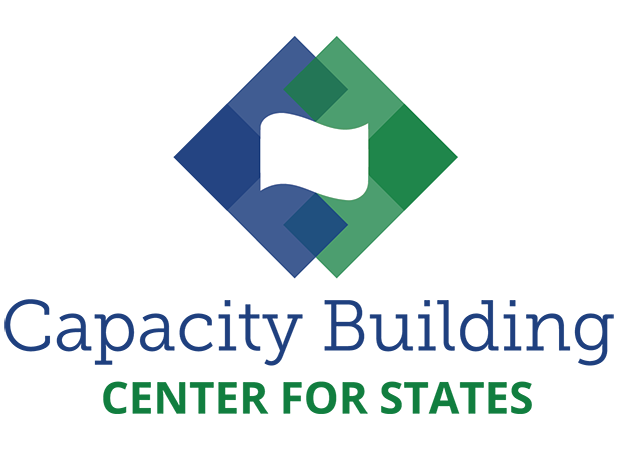 Information and Referral surveyInstructions for On-line Survey DevelopmentFor each Information and Referral Requests received by the Center for States, a survey will be created in on-line survey software to gather feedback that can inform project planning. Given the changing nature and context of each request, it is important to be able to get feedback from recipients without creating undue burden by answering excessive questions that only marginally apply. To address this, the survey will be tailored to the unique information needs of each person to ensure low burden while informing high quality service provision. When creating each on-line survey, content specialists will use the required questions listed below and choose up to 3 context specific optional questions that can be added to the survey, as needed. This will allow for unique information needs to be met.  It is expected that each tailored survey will have no more than 10 questions, including 7 required questions and a maximum of 3 optional questions, with a burden of no more than 3 minutes.Required Questions (7 required)What would have made your experience getting information from the Center for States more helpful? (Open Ended)Which of the following best describes your position or role? (Check all that apply)Administrative Leadership (director/deputies)Training Department/DivisionSupervisorsCase Workers/Direct Practices WorkersData Managers & IT StaffFoster Care ManagersAdoption ManagersCourtsCIP CoordinatorsJudgesAttorneysCourt Administrative OfficersAttorney/Attorney-GALsCourt/Attorney Data Managers & IT staffCASAs/Non-attorney GALs/other advocatesCase Workers/Social Workers/OtherStakeholdersContracted Service Providers (provide examples)Law EnforcementHealthMental HealthSubstance AbuseDomestic ViolenceEducationCommunity (provide examples)Families, Parents, Youth (provide examples)Foster Parent/CaregiversTribal child welfare Tribal CouncilTribal CourtTribal EldersOther tribal program (Please describe)In which State/Territory/Tribe do you work?___________Optional Questions (choose up to 3)Rating Questions (7pt likert scale) The information provided by the Information & Referral Services was timely & current.The information presented seems credible and accurate.I will share what I learned with others. Open-ended questions:How and with what groups of colleagues will you share what you learned? Please provide the number of people that you are planning to share with/have shared with?What information were you seeking when you reached out to Information & Referral Services?Do you have any additional comments?Response choice questions: How did you learn about the Center for States?  (Check all that apply)Capacity Building Collaborative webpageCenter for States staffCenter for Tribes staff personListservColleague Hard-copy publicationAdvertisement (please specify)Search engine (e.g., Google, Yahoo)Social media (e.g., Facebook, Twitter, YouTube)Conference or presentation (please specify)Link from another webpage (please specify)Children’s BureauOther (please specify):__________How often do I anticipate (or am I) applying what was learned?  DailyWeeklyMonthlyQuarterlyAnnuallyNeverHow frequently do you use Information & Referral Services? (Check One)NeverOnceEvery Few MonthsMonthlyA Few Times a MonthWeeklyTwo to Three Times a WeekPlease select the various ways you [insert have already applied the information, plan to apply the information] from the [Information and Referral Services] in your work. (Check all that apply)Support program improvementSupport policy developmentProvide information to clients/familiesShare with  peersSupport public awareness/advocacy Grant writing/FundraisingTrain staff/colleaguesConduct research & evaluationMy own professional development (e.g., increased knowledge)I have not yet applied this to my workOther (Please describe):__________Please provide a specific example: ___________________________I am involved in the following aspect of the Center for States capacity building services: Select all that apply:State team working with liaisonParticipating in constituency groupRegistered for one of the Center’s learningLearning Experiences (such as the CQI Training Academy, etc.) How many years of service do you have in your current profession? (Check one)Less than 1 year1–5 years of service6–10 years of service11–15 years of service16+ years of serviceStrongly Disagree23Neither56Strongly AgreeCenter for States provides easy and quick access to information.SD23N56SAInformation provided by the Center for States will be helpful in my work.SD23N56SAI would recommend the Center for States to others looking for information.SD23N56SAOverall, I was satisfied with my experience with the Center for States.SD23N56SA